TRƯỜNG ĐẠI HỌC VĂN LANG     KHOA: Khoa học Cơ bảnĐỀ THI KẾT THÚC HỌC PHẦNHọc kỳ 3, năm học 2021 - 2022Mã học phần: 7TC0470	Tên học phần:  Kinh tế lượng (7TC0470)	Mã nhóm lớp học phần: 213_7TC0470_01Thời gian làm bài (phút/ngày): 7 ngàyHình thức thi: Tiểu luậnCách thức nộp bài (Giảng viên ghi rõ yêu cầu): Sinh viên làm bài tiểu luận Upload file bài làm( Word) lên. Gợi ý:- SV gõ trực tiếp trên khung trả lời của hệ thống thi;- Upload file bài làm (word, excel, pdf…);- Upload hình ảnh bài làm (chỉ những trường hợp vẽ biểu đồ, công thức tính toán đặc biệt).Đề bài: CÁC NHÂN TỐ ẢNH HƯỞNG ĐẾN NĂNG LỰC ĐỔI MỚI SÁNG TẠO CỦA SINH VIÊN TẠI TRƯỜNG ĐẠI HỌC VĂN LANGHướng dẫn sinh viên trình bày: sinh viên làm bài luận gồm sáu phần : Đặt vấn đề; Tổng quan nghiên cứu; Mô hình nghiên cứu; Phương pháp nghiên cứu; Kết quả nghiên cứu; Kết luận và hàm ý. Tiêu chí chấm điểm và thang điểm (Rubric): Đặt vấn đề (1đ); Tổng quan nghiên cứu (1 đ); Mô hình nghiên cứu(1 đ); Phương pháp nghiên cứu(1 đ); Kết quả nghiên cứu (4 đ); Kết luận và hàm ý (2 đ). Ghi chú: số liệu hồi quy sinh viên đã trực tiếp thu thập trong quá trình học tập.---------------------------- hết  ----------------------------Ngày biên soạn: 05/8/2022Giảng viên biên soạn đề thi: Nguyễn Duy thục 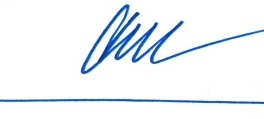 Ngày kiểm duyệt: 06/8/2022Trưởng (Phó) Khoa/Bộ môn kiểm duyệt đề thi: Đinh Tiến LiêmTTNội dungYêu cầuĐiểm1 Đặt vấn đềNêu được lý do NC1 đ2Tổng quan nghiên cứuTổng quan được 3 NC trở lên1 đ3Mô hình nghiên cứuViết được mô hình kinh tế lượng1 đ4Phương pháp nghiên cứuNêu được pp sử dụng cơ bản trong NC1 đ5Kết quả Nghiên cứu- Đưa ra bảng EVIEWS- Kiểm định sự phù hợp của mô hình - Kiểm định các hệ số hồi quy- Kết luận chung1 đ1 đ1 đ1 đ6Kết luận và hàm ý - Kết luận kết quả nghiên cứu- Đưa ra các hàm ý1 đ1 đ